VSTUPNÍ ČÁSTNázev moduluStroje na zpracování korpusů v pekařské a cukrářské výroběKód modulu29-m-2/AG09Typ vzděláváníOdborné vzděláváníTyp moduluodborný teoretickýVyužitelnost vzdělávacího moduluKategorie dosaženého vzděláníE (dvouleté, EQF úroveň 2)H (EQF úroveň 3)Skupiny oborů29 - Potravinářství a potravinářská chemieKomplexní úlohaRealizace návštěvy výrobní/obchodní firmy na vybavení cukrářských a pekařských provozůObory vzdělání - poznámky29-51-E/01 Potravinářská výroba29-51-E/02 Potravinářské práce29-53-H/01 Pekař29-54-H/01 CukrářDélka modulu (počet hodin)12Poznámka k délce moduluPlatnost modulu od30. 04. 2020Platnost modulu doVstupní předpokladyJÁDRO MODULUCharakteristika moduluModul poskytuje žákům základní znalosti o způsobu zpracování korpusů a dohotovení cukrářských a pekařských výrobků. Seznámí žáka s nejčastější úpravou korpusů a plátů jako je úprava potahováním, máčením a mazáním výrobků různými polevami, marmeládou, tukovými náplněmi případně čokoládou.Žáci se dále seznámí s použitím poloautomatických automatickými balicích strojů a vhodným obalovým materiálem pro cukrářské a pekařské výrobky. Seznámí se s vybavením provozoven: rozkrajovači a řezacími stroji na různé druhy výrobků z různých druhů těst, výrobníky šlehačky a dalšími pomůckami na dohotovení výrobků.Očekávané výsledky učeníVýsledky učení ve vazbě na RVP 2951E/01 Potravinářská výroba a  2951E/02 Potravinářské práce:popíše funkci základního strojního vybavení pro danou výrobu;obsluhuje jednoduché stroje a zařízení a provádí jejich běžnou údržbu;při obsluze, běžné údržbě a čištění strojů a zařízení postupuje v souladu s předpisy a pracovními postupy;Žák:Popíše obsluhu strojů a zařízení na potahování, máčení a mazání korpusů a plátůCharakterizuje druhy potahovacích strojůUvede zásady používání pro plnění korpusů a plátůRozliší typy strojů na balení výrobkůVysvětlí význam balení výrobkuPopíše význam potisku obalu a význam informací pro spotřebiteleRozliší rozkrajovače a řezací strojeVysvětlí využití strojů s různými typy rozkrajování výrobkuPopíše stroje na zpracovávání šlehačky, smetanových krémů a náplníPopíše pomůcky a šablony na tvarování a zdobení korpusů a plátů Obsah vzdělávání (rozpis učiva)Stroje a zařízení pro zpracování korpusů a dohotovení výrobků.Stroje na potahování, stroje na mazání výrobků:Diskový potahovací strojPotahovací stroje s chladicím zařízenímAutomatické mazací stroje s různým způsobem mazáníBalicí stroje a obalové materiály:Poloautomatické balicí strojeAutomatické balicí strojeBalicí stroje na chlebaOstatní balicí strojeStroje na rozkrajování a řezání:Horizontální rozkrajovačeRozkrajovače na pálenou hmotuŘezačky dortůŘezačky na chlebaStroje na výrobu šlehačky a pomůcky na dohotovení výrobkůVýrobníky šlehačekHromadná tvořítkaŠablony na zdobeníBezpečnost práce s uvedenými stroji a základní údržbaUčební činnosti žáků a strategie výukyPři výuce se bude používat:Výklad, popis a vysvětlováníDiskusePráce s odbornou literaturou, učebnicíPráce na počítači s přístupem k internetu, tiskNázorně demonstrační metody:
	PowerPointová prezentaceOdborná videaŽáci v rámci teoretické výuky:Se seznamují na základě výkladu se stroji vhodnými na potahování, stroji na mazání výrobků v cukrářské a pekařské výroběDiskutují o vhodném využití strojů a zařízení pro konkrétní činnosti potahování, máčení a mazání v cukrářské a pekařské výroběPopisují na obrázku části strojů potřebných na balení cukrářských a pekařských výrobkůSeznamují se s významem balení, druhy obalového materiálu a označením výrobkuPorovnávají způsoby rozkrajování a řezání korpusůNa maketě popisují části výrobníku na šlehačkuCharakterizují pomůcky na tvarování, zdobení a dohotovování výrobkůVysvětlují základní činnosti pracovníka při obsluze stroje s ohledem na BOZP u jednotlivých druhů strojůZařazení do učebního plánu, ročníkModul je vhodné zařadit do 2. nebo 3. ročníkuVÝSTUPNÍ ČÁSTZpůsob ověřování dosažených výsledkůÚstní a praktické ověření znalostí (zkoušení)Písemné ověření znalostíReferát a samostatná práce žáků a její prezentaceKritéria hodnoceníPři hodnocení je kladen důraz na hloubku porozumění učiva, schopnost aplikovat poznatky a terminologické vyjadřování.Žák:Popíše bezpečnost a ochranu zdraví při práci a prevenci předcházení úrazů na potahovacích, máčecích a strojů na mazání korpusů a plátůCharakterizuje rozdíly balicích strojů – poloautomatických, automatických, balicích strojů na chlebaUvede druhy rozkrajovačů a řezacích strojů na korpusyVysvětlí zásady pro balení pekařských a cukrářských výrobků, druhy obalů a obalového materiáluPopíše části výrobníku na šlehačkyVyjmenuje pomůcky na tvarování, zdobení a dohotovování výrobkůKlasifikace bude provedena v souladu s platnými předpisy podle klasifikačního řádu.Doporučená literaturaDOLEŽAL, V. KADLEC, F. Stroje a zařízení pro učební obory cukrář a pekař, Praha, Informatorium spol., s. r. o., 2002, ISBN 80-86073-95-5Časopisy a Ročenky Pekař – Cukrář, Zpravodaj podnikatelského svazu pekařů a cukrářů v ČRPoznámkyObsahové upřesněníOV RVP - Odborné vzdělávání ve vztahu k RVPMateriál vznikl v rámci projektu Modernizace odborného vzdělávání (MOV), který byl spolufinancován z Evropských strukturálních a investičních fondů a jehož realizaci zajišťoval Národní pedagogický institut České republiky. Autorem materiálu a všech jeho částí, není-li uvedeno jinak, je Ivana Dvorská. Creative Commons CC BY SA 4.0 – Uveďte původ – Zachovejte licenci 4.0 Mezinárodní.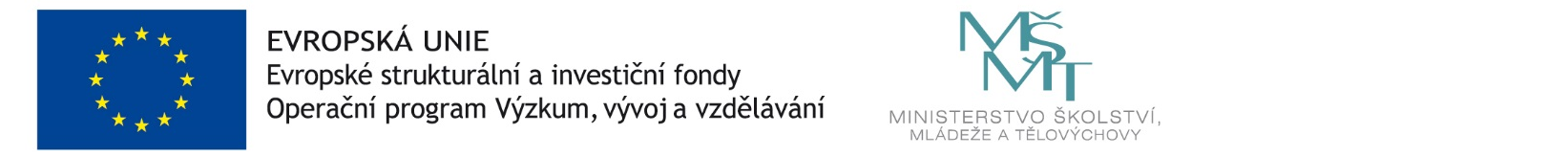 